PLANIFICACIÓN  PARA EL AUTOAPRENDIZAJESEMANA  DEL 11 AL 15  DE  MAYO  AÑO    2020ContenidosEn esta lección pondremos en practica lo visto en las lecciones anteriores, crearemos un dialogo con el vocabulario de feelings, incluyendo el presente simple y Because. Recordaremos juntos:SIMPLE PRESENT / PRESENT SIMPLE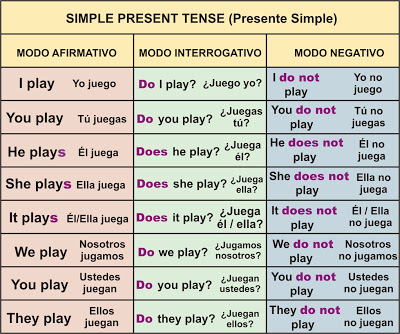 WHY- BECAUSEWHY: Utilizamos esta palabra en las siguientes situaciones: preguntar/ dar la razón.Example: Samuel, why didn’t you make dinner? (Samuel ¿Por qué no hiciste la cena?)BECAUSE: Usamos esta palabra cuando queremos dar una explicación en oraciones afirmativas o negativas. La mayoría de las veces la palabra “because” se usa en medio de la oración.Example:  I want to read this book because Laura said it is interesting. (Quiero leer este libro porque Laura dijo que es interesante)Adjunto video con el cual te puedes guiar para realizar tu dialogo , https://www.youtube.com/watch?v=6xnu1895PBk en el cual se puede observar un dialogo con el presente simple y because.ESTIMADO APODERADO, SI EL ESTUDIANTE NO TIENE ACCESO A IMPRESION PUEDE REALIZAR LAS GUIAS EN EL CUADERNO.Instrucciones: Lee atentamente las instrucciones Ejemplo: 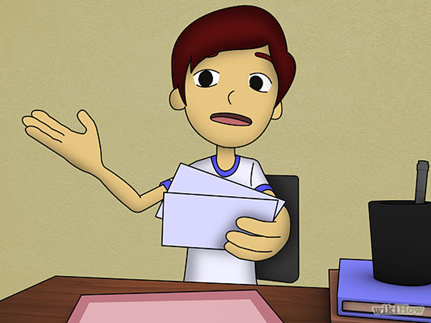 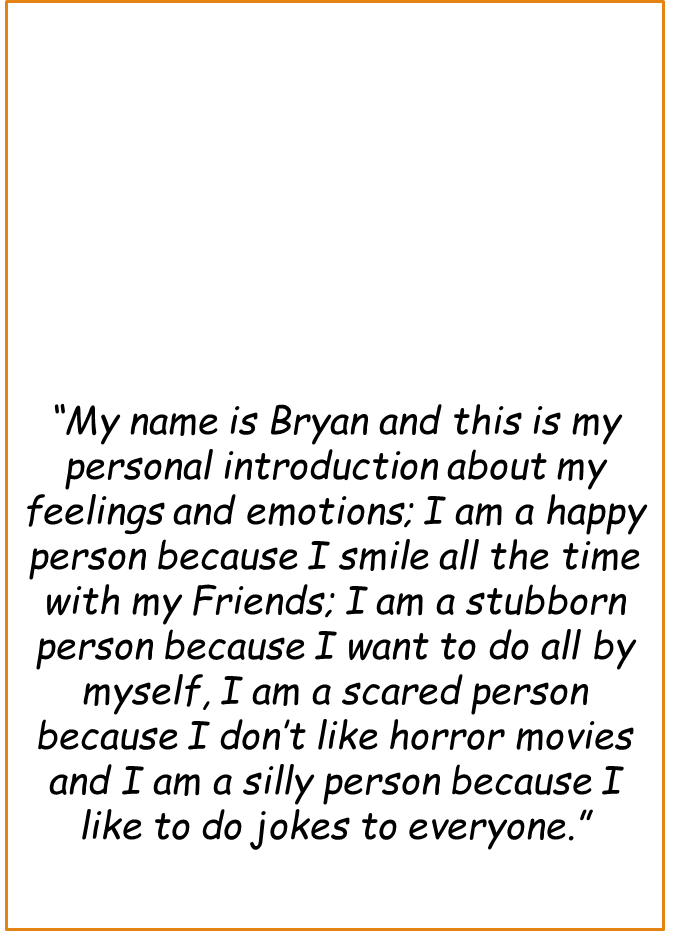 III-Lee y responde en inglés el ticket de salida 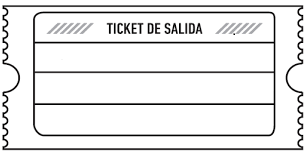 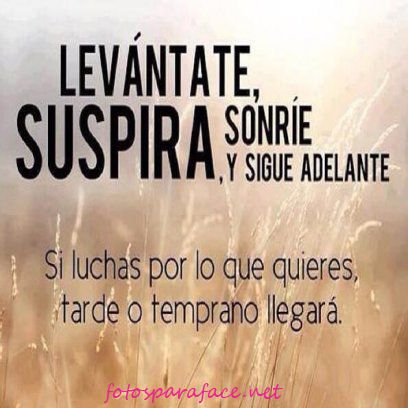 ASIGNATURA /MÓDULO TPInglés NOMBRE DEL PROFESOR/APía Cáceres CONTENIDODialogue with present simple tense and becauseOBJETIVO DE APRENDIZAJE DE LA UNIDAD 1 (TEXTUAL)OA 5 Presentar información en forma oral, usando recursos multimodales que refuercen el mensaje en forma creativa, acerca de temas variados (como experiencias personales, temas de otras asignaturas, otras culturas, problemas globales y textos leídos o escuchados), demostrando: > Conocimiento del contenido y coherencia en la organización de ideas. > Uso apropiado de las funciones del lenguaje y de vocabulario del nivel. > Uso apropiado de sonidos del idioma como /z//s/ (zoo/sad), sonido inicial /h/ (hot/hour) y los sonidos /g/ (go/ ago/egg) y /d3/ (jacket/general/age). > Tener conciencia de audiencia, contexto y propósitoOA 15 Escribir para informar, expresar opiniones y narrar, usando: > Palabras, oraciones y estructuras aprendidas. > Conectores aprendidos. > Correcta ortografía de mayoría de palabras aprendidas de uso muy frecuente. > Puntuación apropiada (punto, coma, signos de interrogación).MOTIVACIÓN Estudiantes  pondrán poner en práctica lo aprendido en los contenidos vistos a través de la creación y producción de dialogo. Link para video: https://www.youtube.com/watch?v=6xnu1895PBkACTIVIDAD(ES) Y RECURSOS PEDAGÓGICOS ACTIVIDADES:1.-Crear dialogo con presente continuo y conectores why y because2- Grabar dialogo 3. Responde ticket de salidaRECURSOS: Video, guía de trabajo, cuaderno, lápiz.  EVALUACIÓN FORMATIVASe evaluará de forma formativa. ESTE MÓDULO DEBE SER ENVIADO AL SIGUIENTE CORREO ELECTRÓNICO pia.caceres@colegio-jeanpiaget.cl Se sugiere sacar una foto de la guía y enviarla con el nombre del estudiante y el curso al cual pertenece al correo anteriormente mencionado.Entrega de guía desarrollada viernes 15 de mayoGUÍA 7° SEMANA DE INGLÉSGUÍA 7° SEMANA DE INGLÉSGUÍA 7° SEMANA DE INGLÉSNombre:Nombre:Nombre:Curso:   7° básicoFecha:Profesor : Pía CáceresOBJETIVOS DE APRENDIZAJES 1.-     OA 15 Escribir para informar, expresar opiniones y narrar, usando: > Palabras, oraciones y estructuras aprendidas. > Conectores aprendidos. > Correcta ortografía de mayoría de palabras aprendidas de uso muy frecuente. > Puntuación apropiada (punto, coma, signos de interrogación).OA 5 Presentar información en forma oral, usando recursos multimodales que refuercen el mensaje en forma creativa, acerca de temas variados (como experiencias personales, temas de otras asignaturas, otras culturas, problemas globales y textos leídos o escuchados), demostrando: > Conocimiento del contenido y coherencia en la organización de ideas. > Uso apropiado de las funciones del lenguaje y de vocabulario del nivel. > Uso apropiado de sonidos del idioma como /z//s/ (zoo/sad), sonido inicial /h/ (hot/hour) y los sonidos /g/ (go/ ago/egg) y /d3/ (jacket/general/age). > Tener conciencia de audiencia, contexto y propósitoOBJETIVOS DE APRENDIZAJES 1.-     OA 15 Escribir para informar, expresar opiniones y narrar, usando: > Palabras, oraciones y estructuras aprendidas. > Conectores aprendidos. > Correcta ortografía de mayoría de palabras aprendidas de uso muy frecuente. > Puntuación apropiada (punto, coma, signos de interrogación).OA 5 Presentar información en forma oral, usando recursos multimodales que refuercen el mensaje en forma creativa, acerca de temas variados (como experiencias personales, temas de otras asignaturas, otras culturas, problemas globales y textos leídos o escuchados), demostrando: > Conocimiento del contenido y coherencia en la organización de ideas. > Uso apropiado de las funciones del lenguaje y de vocabulario del nivel. > Uso apropiado de sonidos del idioma como /z//s/ (zoo/sad), sonido inicial /h/ (hot/hour) y los sonidos /g/ (go/ ago/egg) y /d3/ (jacket/general/age). > Tener conciencia de audiencia, contexto y propósitoCONTENIDOSDialogue with present simple and because